INDICAÇÃO Nº 5361/2017Sugere ao Poder Executivo Municipal a troca de lâmpadas em caráter de urgência na Rua Luciano Machado Marques de Araújo, defronte ao número 265, no bairro Terras de Santa Bárbara, neste município.Excelentíssimo Senhor Prefeito Municipal, Nos termos do Art. 108 do Regimento Interno desta Casa de Leis, dirijo-me a Vossa Excelência que, por intermédio do Setor competente, promova a manutenção de troca de lâmpadas na Rua Luciano Machado Marques de Araújo, defronte ao número 265, no bairro Terras de Santa Bárbara, neste município. Justificativa:Este vereador foi procurado por munícipes, solicitando a troca de lâmpada no referido local, pois a mesma já esta queimada há algum tempo, causando insegurança á população, já que os moradores trafegam pela via durante a madrugada, quando vão ao trabalho.Plenário “Dr. Tancredo Neves”, em 20 de junho de 2.017.JESUS VENDEDOR-Vereador / Vice Presidente-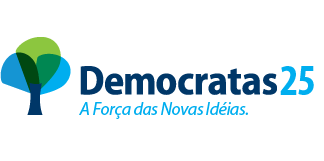 